Отношение объектов.Разновидности объектов и их классификация.Класс 6Цели:Образовательная:обобщить представления об отношениях объектов; повторить основные действия с объектами операционной системы;научиться  выделять имя отношения, выяснить, для чего нужна классификация; уметь проводить классификацию различных объектов;развивать логическое мышление, память, внимание, умение сравнивать и анализировать, умение применять полученные знания и навыки при выполнении практических упражнений.Ход урокаОрганизационный момент      Проверка присутствующих на уроке, подготовка учащихся к уроку.Проверка домашнего заданияДать понятие объект.Перечислить признаки объектов.Изучение нового материалаОбобщение нового материалаЗакрепление нового материала№1. а) Лиса слушает песню Колобка;б) Иван принимает помощь Конька-Горбунка;  в) Москва имеет Манежную площадь;г) Сиропчик лечится у Пилюлькина;д) Элли путешествует вместе со Страшиллой.№2. Пианино является разновидностью музыкальных инструментов; процессор входит в состав системного блока; Новосибирск является элементом множества городов; лазерный диск является разновидностью информационных носителей; бабочка является разновидностью насекомых; семиклассник является разновидностью учеников; Байкал является элементом множества озер.№3. Числитель и знаменатель входят в состав простой дроби; квадрат, ромб и треугольник являются разновидностями многоугольников; рост предшествует цветению, которое предшествует плодоношению; правильный полив и рыхление почвы являются условием нормального дыхания корней растения; ядро, вакуоль, оболочка, цитоплазма входят в состав клетки.№4. У квадрата (как и у прямоугольника) все углы прямые. По отношению к прямоугольнику дополнительным свойством квадрата является то, что у него все стороны равны. У квадрата (как и у ромба) все стороны равны и противоположные углы равны. По отношению к ромбу дополнительным свойством квадрата является то, что у него все углы равны.№17. Текстовый процессор входит в состав (является разновидностью) прикладного программного обеспечения; «Клавиатор» является элементом множества клавиатурных тренажеров; редактирование предшествует форматированию; растровый графический  редактор является разновидностью графических редакторов; Paint является элементом множества  растровых графических редакторов; Windows XP является элементом множества операционных систем; материнская плата  входит в состав системного блока; струйный принтер является разновидностью принтеров.№19. Отношение между двумя множествами объектов: лазерные принтеры  являются устройствами вывода информации; отношение между объектом и множеством объектов: Камчатка является  полуостровом; отношение между двумя объектами: Колизей находится в Риме.№27. вместе с классом письменно.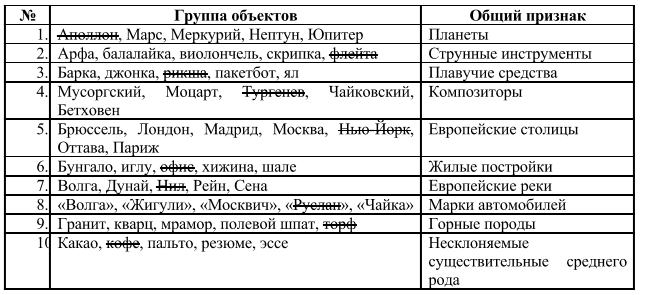 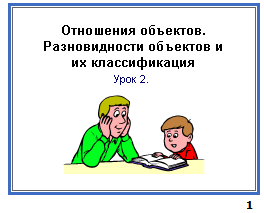 Сегодня на уроке мы с вами поговорим об отношении объектов, а также о разновидности объектов и их классификации. Давайте для начала вспомним, что же такое объект? Объект – любая часть окружающего нас мира, рассматриваемая как единое целое. Пример: карандаш – мы можем рассмотреть его цвет, свойства, что с ним можно делать и т.д.Между объектами бывают определенные связи, эти связи называются «Отношения объектов». Например: Николай отец Миши, здесь связью является «отец», т.е. есть объект – Николай, объект – Миша, они связаны между собой тем, что Николай отец Миши, или Маша жена Егора, или самолет летает быстрее птицы.Если же посмотрим на сами отношения, то мы можем выделить 3 вида:Объект – объектОбъект – множество объектовМножество объектов – множество объектов.Приведем примеры для каждого из вида отношений.Отношение объект – объект: те примеры, которые, мы уже разбирали. При перестановке объектов отношения изменяются, пример «Миша сын Николая».Отношение объект – множество объектов: Диск CD-RW – является носителем информации (является элементом множества). Носители информации – дискеты, диски, жесткие диски, бумага, флешки и т.д.Отношение множество объектов – множество объектов: Калькуляторы – являются разновидностью вычисл. машин. Вычисл. машины – ПК, калькуляторы,  машина Бэбиджа и т.д.Бывает и такое: Отношения нескольких объектов: Если несколько объектов равнозначно связаны между собой, то отношения можно обозначить линиями.Например: город А связан дорогами с городами Б, В и Д, а город Д связан с городами А, В и Г, а город Г связан с городом Б. Представить все эти связи в голове сложно, нам на помощь приходить Схема отношений, на которой мы можем отметить наши объекты, это города, А, Б, В, Г, Д,  и связи между ними.Если при перестановке объектов меняются имена отношений, то для указания направления отношений можно использовать стрелки.Например, Миша муж Светы, у них двое общих детей, Таня, и Оля. Вася сын Светы. У дочки Оли два сына Саша и Коля.Или могут быть бабушки и дедушки, дети, внуки.Также сущ. Схема разновидностей - это схема отношений «является разновидностью» между множествами и подмножествами объектов. Объект множества – книги, объекты подмножества – романы, учебники, фантастика. Объекты подмножества обладают всеми признаками объектов множества, обложка, листы, содержание и т.д., но они могут иметь свой дополнительный признак, учебник по математике.Подмножество объектов, имеющих общие признаки, называется классом. 
Деление множества объектов на классы называется классификацией.  Классификация бывает:Естественная – в качестве её основания взяты существенные признаки объектов, например: фрукты – яблоки, груши, сливы и т.д. Искусственная – в качестве её основания взяты несущественные признаки объектов, например: звезды – созвездие, большая медведица, млечный путь и т.д.Отношения могут связывать не только 2 объекта, но и объект с множеством объектов или 2 множества.Любые отношения между объектами можно описать с помощью схемы.Схема разновидностей – это схема отношений между множествами и подмножествами объектов.Класс – это подмножество объектов, имеющих общие признаки.Классификация – это деление множества объектов на классы.Основание классификации – это признаки, по которым один класс отличается от другого.